 Have you hit a PLATEAU?!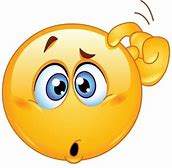 Maybe you could change up your approach!  Have you tried out all of these PRACTICE TECHNIQUES?  12 Ways (actually 30+s ways to practice a technical passage)   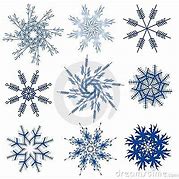   Tempo Chart  					  Adagio    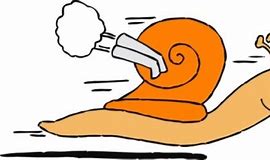 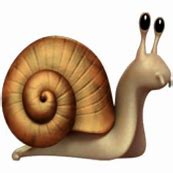 				Woodshedding   			Brick-by-Brick   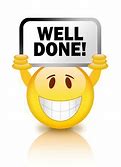 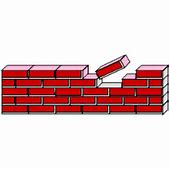 Your-Own-Tempo – vary speed as needed  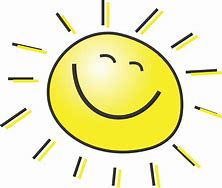                         Blocked Practice vs Interleaved Practice 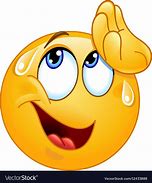                            ROGUES GALLERY    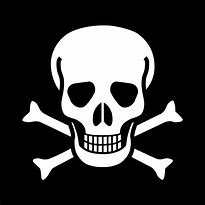 